Zadanie 1 Calcule  l’aire de la partie hachurée.Zadanie 2   Calcule l’aire de la partie ombrée.  Zadanie 1 Calcule  l’aire de la partie hachurée.Zadanie 2   Calcule l’aire de la partie ombrée.  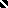 